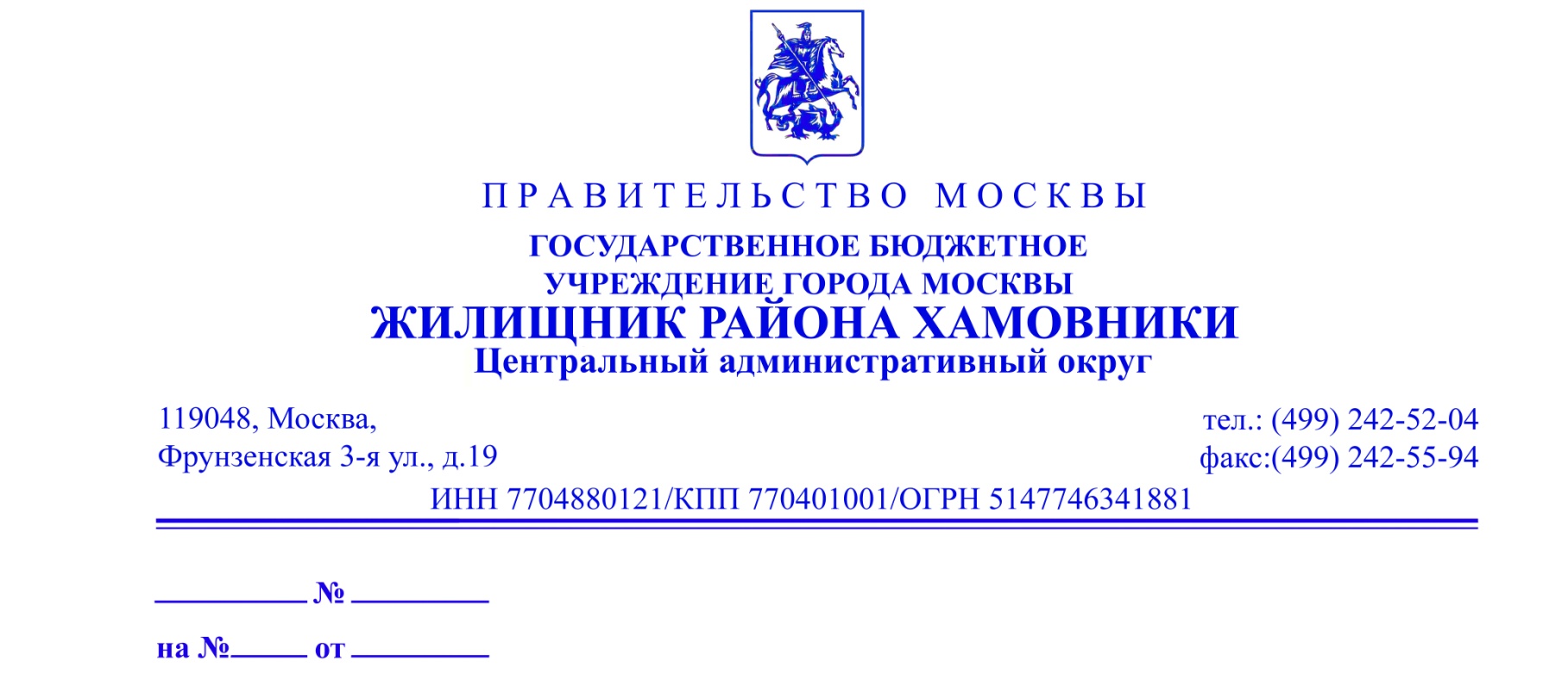 2024 годГБУ «Жилищник района Хамовники» в соответствии с требованиями статьи 12 ч.7 ФЗ «Об энергосбережении и о повышении энергетической эффективности» от 23.11.2009 №261-ФЗ; Приказом Минрегиона РФ от 02.09.2010 №394 «Об утверждении Примерной формы перечня мероприятий для многоквартирного дома (группы многоквартирных домов) как в отношении общего имущества собственников помещений в многоквартирном доме, так и в отношении помещений в многоквартирном доме, проведение которых в большей степени способствует энергосбережению и повышению эффективности использования энергетических ресурсов» (Зарегистрировано в Минюсте РФ 14.10.2010 №18717) разработало предложения о мероприятиях по энергосбережению и повышению энергетической эффективности по Вашему многоквартирному дому.Плющиха ул. 53/25 стр 1ПРЕДЛОЖЕНИЯмероприятий по энергосбережению и повышению эффективности использования энергетических ресурсов МКД по адресу: Плющиха ул. 53/25 стр 1ГБУ «Жилищник района Хамовники»+7(499) 242-52-04№ п/пНаименование мероприятияЦель мероприятияПрименяемые технологии и материалыОбъем ожидаемого снижения используемых коммунальных ресурсовОриентировочные расходы на проведение мероприятийСроки окупаемости мероприятийПредложения по проведению мероприятий в отношении общего имущества в многоквартирном домеФасад зданияПредложения по проведению мероприятий в отношении общего имущества в многоквартирном домеФасад зданияПредложения по проведению мероприятий в отношении общего имущества в многоквартирном домеФасад зданияПредложения по проведению мероприятий в отношении общего имущества в многоквартирном домеФасад зданияПредложения по проведению мероприятий в отношении общего имущества в многоквартирном домеФасад зданияПредложения по проведению мероприятий в отношении общего имущества в многоквартирном домеФасад зданияПредложения по проведению мероприятий в отношении общего имущества в многоквартирном домеФасад здания1.Утепление фасадаУвеличение сопротивления теплопередаче наружных стен с целью достижения их теплозащитных характеристикСовременные теплоизоляционные материалыдо 30%от 2 000 руб. 1 кв.м.28 мес.2.Замена существующих окон в деревянных переплетах на стеклопакетыУменьшение расхода тепла для энергоэффективной работы инженерных систем здания и создания условий теплового комфорта в помещенииУстановка металлопластиковых окон с уменьшенным коэффициентом ветропроникания и улучшенными теплозащитными характеристикамидо 30%от 2 000 руб. 1 шт.36 мес.3.Остекление балконов и лоджийУменьшение расхода тепла для энергоэффективной работы инженерных систем здания и создания условий теплового комфорта в помещенииУстановка металлопластиковых окон с уменьшенным коэффициентом ветропроникания и улучшенными теплозащитными характеристикамидо 30%от 2 000 руб. 1 шт.36 мес.4.Замена входных металлических дверей в доме на металлические утепленные двери.Уменьшение расхода тепла для энергоэффективной работы инженерных систем здания и создания условий теплового комфорта в помещенииУстановка дверей с теплоизоляцией, прокладки, полиуретановая пена, автоматические дверные доводчики.до 3%1 шт. 12 000 руб.24 мес.Система отопленияСистема отопленияСистема отопленияСистема отопленияСистема отопленияСистема отопленияСистема отопления5.Тепловая изоляция коллекторов систем отопления в неотапливаемых помещениях; Уменьшение потерь теплоты с поверхностиСовременные теплоизоляционные материалы в виде скорлуп и цилиндровдо 2%от 500 руб. за 1 п.м.36 мес.6. Ремонт изоляции трубопроводов системы отопления с применением энергоэффективных материаловРациональное использование тепловой энергии, экономия потребления энергии в системе отопленияСовременные теплоизоляционные материалы в виде скорлуп и цилиндровдо 2%от 320 руб. за 1 п.м.36 мес.7.Модернизация арматуры системы отопленияУвеличение срока эксплуатации, снижение утечки воды, снижение числа аварий, экономия потребления тепловой энергии в системе отопленияЗамена на современную арматурудо 5%от 3 200 руб. за 1 шт.36 мес.Система горячего водоснабженияСистема горячего водоснабженияСистема горячего водоснабженияСистема горячего водоснабженияСистема горячего водоснабженияСистема горячего водоснабженияСистема горячего водоснабжения8.Установка терморегуляторов на циркуляционных трубопроводах системы горячего водоснабженияОбеспечение индивидуального регулирования энергопотребления и индивидуальный учет расхода энергоресурсовСовременные терморегуляторыдо 15%от 3 500 руб. за 1 шт.24 мес.9.Тепловая изоляция циркуляционных трубопроводов системы горячего водоснабженияУменьшение потерь Современные теплоизоляционные материалы в виде скорлуп и цилиндровдо 2%от 500 руб. за 1 п.м.36 мес.Система холодного водоснабженияСистема холодного водоснабженияСистема холодного водоснабженияСистема холодного водоснабженияСистема холодного водоснабженияСистема холодного водоснабженияСистема холодного водоснабжения10.Модернизация трубопроводов и арматуры системы холодного водоснабженияУвеличение срока эксплуатации трубопроводов, снижение утечки воды, снижение числа аварий, рациональное использования воды, экономия потребления воды.Современные пластиковые трубопроводы, арматурадо 7%Трубы от 320 руб. за 1 п.м.Арматура от 3 200 руб. за 1 шт.48 мес.Система электроснабженияСистема электроснабженияСистема электроснабженияСистема электроснабженияСистема электроснабженияСистема электроснабженияСистема электроснабжения11.Замена светильников с лампами накаливания на светильники с энергосберегательными лампамиЭкономия электроэнергии, улучшения качества освещенияСветодиодные светильникидо 60%от 600 руб. за 1 шт.5 лет12.Установка автоматических систем включения (выключения) внутридомового освещения, реагирующих на движение (звук)Экономия электроэнергииАвтоматические системы включения (выключения) внутридомового освещения, реагирующих на движение (звук)До 40%от 500руб. за 1 шт.48 мес.